PROFILE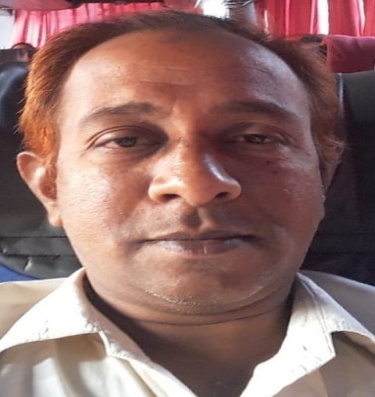 Name :K.BABURAODate of Birth :25-08-1973Father Name :JAGAPATHI RAOEducational Qualifications :M.Sc in Chemistry  at Andhra University Campus - Visakhapatnam during the year 1993-95M.Phil in Chemistry at Annamalai University – Chidambaram during the year 2004-05MBA in Human Resource Management at National Institute of Business Management- Chennai 2006-08Research Experience :Worked as Research Associate at Kerala Agricultural University – Trichur from 1996 to 2001Teaching Experience :Working as Chemistry Lecturer from 2002 to till today(20 + years)Previous Examinations passed :Government Junior College Lecturers(JL) Examination in the year 2007 by APPSC – HyderabadGovernment Degree College Lecturers(DL)Examination in the year 2008 by APPSC – HyderabadGovernment Junior College Lecturers(JL) Examination in the year 2010 by APPSC - HyderabadContact Address     :S/o Sri K. Jagapathi Rao(Late) Y. Kothuru villageEast Godavari District – 533234Mobile :6303735557Email id : babu_rk2002@yahoo.co.inHobbies : Palmistry & Face reading